Supplemental MaterialDronedarone for the Treatment of Atrial Fibrillation with Concomitant Heart Failure with Preserved and Mildly Reduced Ejection Fraction: Post-Hoc Analysis of the ATHENA TrialMuthiah Vaduganathan, MD MPH1; Jonathan P. Piccini, MD, MHS2; A. John Camm, MD3; Harry J.G.M. Crijns, MD PhD4; Stefan D. Anker, MD PhD5; Javed Butler, MD MPH MBA6; John Stewart, MSc7; Rogelio Braceras, MD8; Alessandro P.-A. Albuquerque, MD MSc PhD8; Mattias Wieloch, MD PhD9,10; Stefan H. Hohnloser, MD11Supplemental Figure 1. Kaplan Meier Analysis for Death or Cardiovascular (CV) Hospitalization in Placebo-Treated Patients in ATHENAAbbreviations: HF = heart failure; HFmrEF = heart failure with mildly reduced ejection fraction;  HFpEF = heart failure with preserved ejection fraction; HFrEF / LVD = heart failure with reduced ejection fraction or left ventricular dysfunction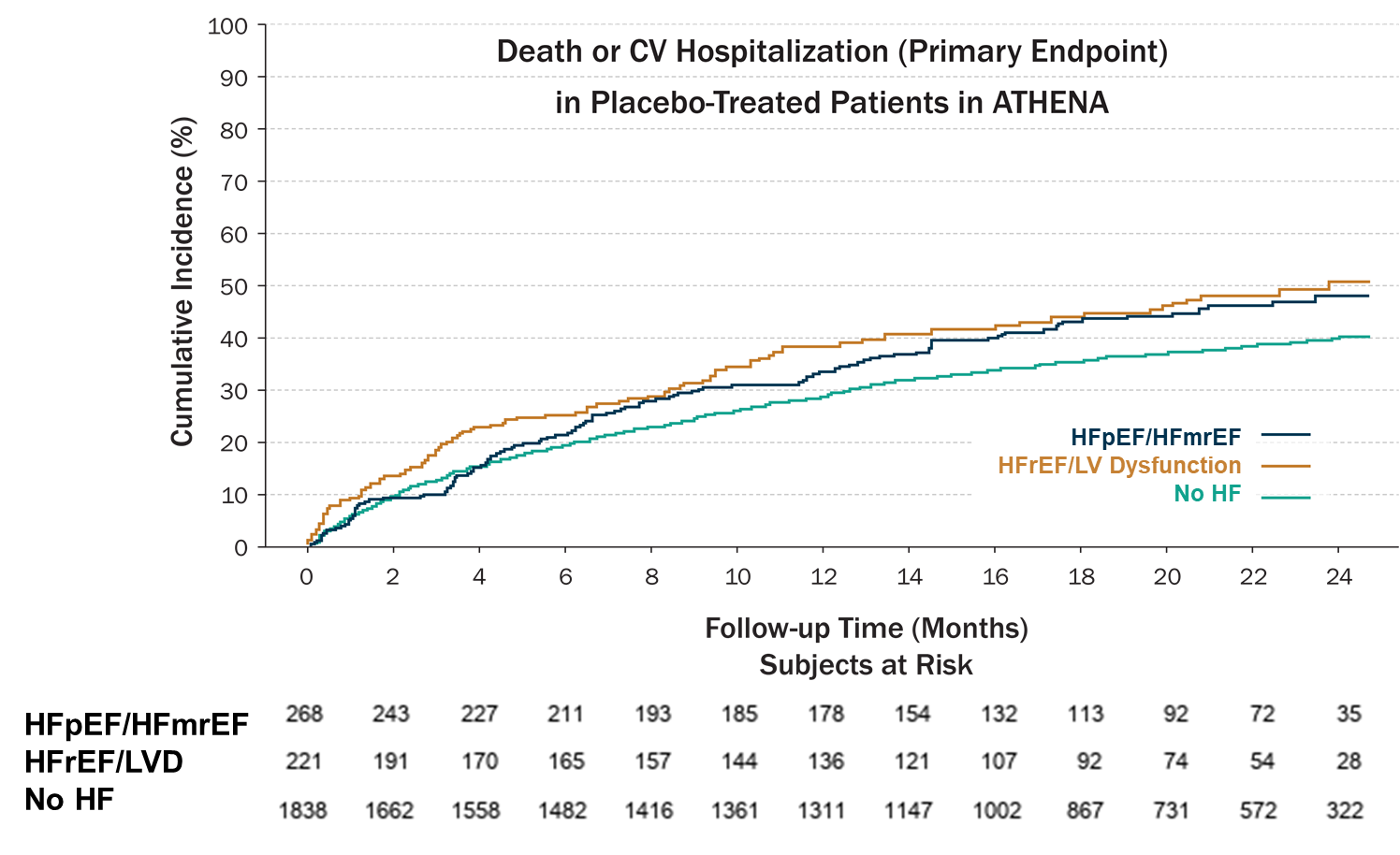 Supplemental Figure 2. Sensitivity Analysis with Less Stringent Criteria to Define Heart Failure with Preserved and Mildly Reduced Ejection Fraction (HFpEF/HFmrEF)This sensitivity analysis evaluated the 2,353 individuals who met less stringent criteria for HFpEF/HFmrEF by removing requirement for structural heart disease.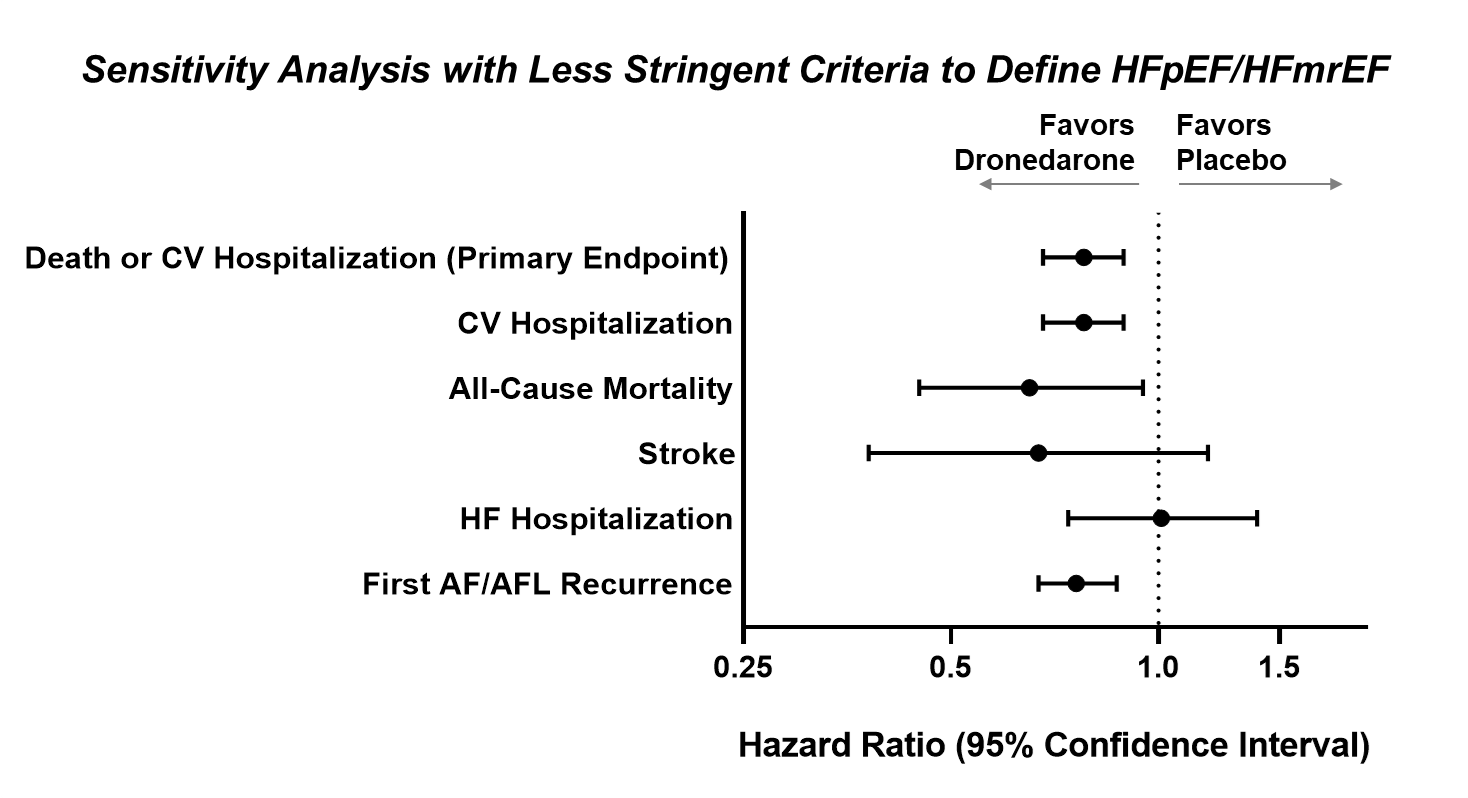 